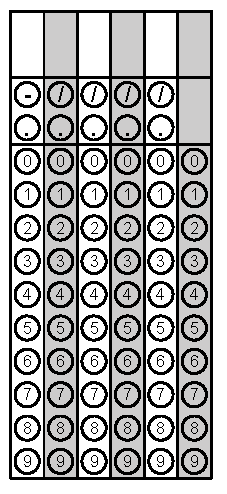 Problem 1Problem 2Gridded ResponseMondayAlan is trying to buy sneakers.  He has $50 to spend.  He finds a pair that he really likes that cost $58.  If he has a 20% coupon, can he afford the sneakers?Andy has a rope 0.9 m. long.  Sherry has a rope one and a half times as long as Andy’s.  How long is Sherry’s rope? Problem 2TuesdayPaul runs his first lap around the track in 2.94 minutes, his second lap in 2.63 minutes, his third lap in 2.54 minutes, and his fourth lap in 2.78 minutes. What is his total time for the 4 laps?Solve.Problem 1WednesdaySimplify.3.2x + 5.9 – 6.4x – (-10.2)Shamik and his 3 friends are going to the movies.  If they each buy their ticket for $9.25, a bag of popcorn for $7.50, and a drink for $4.75, how much do they spend all together?Problem 2ThursdaySolve.Explain whether the following is correct: Why or why not?Problem 1FridaySimplify.There are 15 cars in Michael's toy car collection. Two-thirds of the cars are red. How many red cars does he have?Problem 2